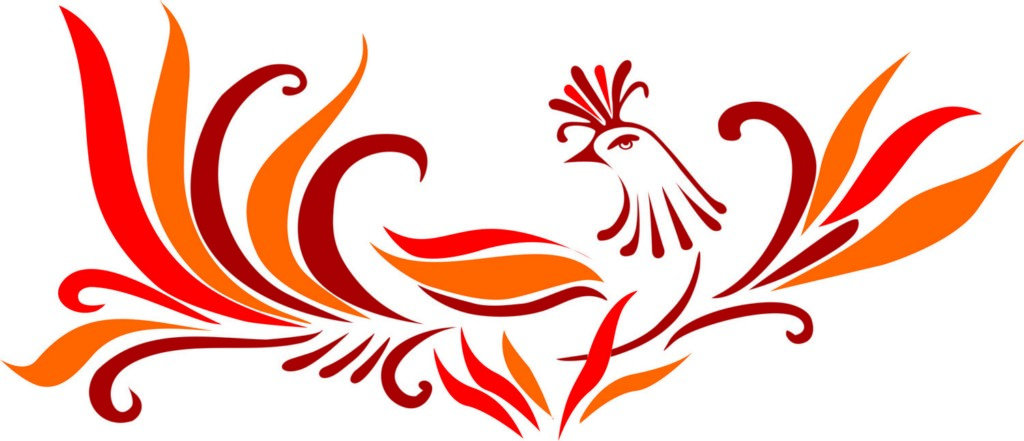 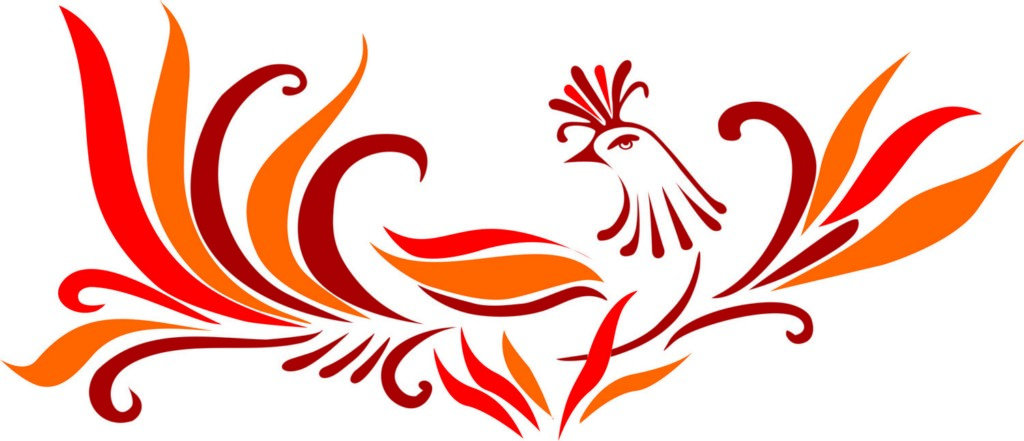 План работы МКУК «Центр культуры и досуга»МР «Кизлярский район» на март 2021 года02.03. 2021,                          11 .00    ВКС «Участие в республиканских конкурсах «Радуга», «Культура-онлайн»»Место проведения: ЦК и ДОтветственный: РДНТ, Чумаченко В.В.03.03. 2021,                          13.30    "Девчата, сказ про нас!" – развлекательная программа к 8 Марта Место проведения: ЦК и ДОтветственный: методист ЦК и Д Нагель М.А.04.03. 2021,                                 11.00                            "Поздравить женщин с праздником спешим" - концертная программа к 8 Марта Место проведения: с. М. Козыревка (автоклуб)Ответственный: зав. автоклубом Грессь Э., худ. рук. народной эстрадной группы «Метроном» ЦК и Д Гаджиева Э.Т.05.03. 2021,                          11 .00    "Поздравить женщин с праздником спешим" - концертная программа к 8 Марта Место проведения: ЦК и ДОтветственный: зав. ОИМР ЦК и Д Амирова Н.В., худ. рук. народной эстрадной группы «Метроном» ЦК и Д Гаджиева Э.Т.09.03. 2021       «Культура – это мы!» - республиканский конкурс (подача заявки)Место проведения: ЦК и ДОтветственный: худ. рук. народной эстрадной группы «Метроном» ЦК и Д Гаджиева Э.Т., методист ЦК и Д Исаева Э.А. 11.03. 2021,                             10.00Республиканский праздник «Масленица»Место проведения: г. МахачкалаОтветственный: МК РД,  РДНТ14.03. 2021,                 10 .00 "Масленица щедра – веселись хоть до утра!" - муниципальный праздник русской культуры (в рамках празднования 100-летия ДАССР)Место проведения: с. АверьяновкаОтветственный: методист ЦК и Д Исаева Э.А., худруки кол-в «Яблонька» и «Сполох»17.03. 2021                          Выездной день.18.03. 2021,                             10.00 Семинар клубных работников: «Формы и методы работы учреждений клубного типа. Традиции и инновации» Место проведения: с. АверьяновкаОтветственный: зав. отделом инновационно-методической работы ЦК и Д Амирова Н.В.19.03. 2021,                             время по согласованиюРеспубликанский праздник «Новруз Байрам»Место проведения: г. МахачкалаОтветственный: МК РД,  РДНТ, худрук ансамбля «Яблонька»23.03. 2021,                              время по согласованию«Спасём героев сказки» - познавательная игра-викторина для детейМесто проведения: ЦК и ДОтветственный: рук. студии театрального искусства Сидоренко О.В. 25.03. 2021,                    время по согласованию"Без нас скучала бы планета" - капустник ко Дню работника культуры Место проведения: ЦК и ДОтветственный: зав. отделом ИМР ЦК и Д Амирова Н.В., худ. рук. кол-в «Яблонька», «Метроном», «Сполох»30.03. 2021,                              время по согласованию«На заставе богатырской» - фольклорно-игровое представление для детей (в рамках празднования 800-летия А. Невского)Место проведения: ЦК и ДОтветственный: методист ЦК и Д Исаева Э.А. 31.03. 2021,                                 время по согласованиюКонцертная программа народного ансамбля  «Сполох» Место проведения: с. Косякино (автоклуб)Ответственный: зав. автоклубом Грессь Э., худ. рук. Данилов Н.Г.Методист МКУК «ЦК и Д»						Э.А. Исаева